MÁXIMO 4 PÁGINAS CONTANDO CON ESTA PORTADAPresentación trabajo (borrar la opción que no corresponda)	Comunicación	PósterXxxxxxxxxxxxxxxxxxxxxxxxxxxxxxxxxxxxxxxxApellido, Nombre.1, Apellido, Nombre.2, Apellido, Nombre.3, 1 Estudiante/Profesor/Formación/Cargo …Universidad o entidad de trabajo (Ciudad)email 2 Estudiante/Profesor/Formación/Cargo …Universidad o entidad de trabajo (Ciudad)3 Estudiante/Profesor/Formación/Cargo … Universidad o entidad de trabajo (Ciudad)Palabras clave: (máximo 5)1. INTRODUCCIÓNLa seguridad XXXXXXXXXXXXXXXXXXXXXxxxxxxx (Apellido, Nombre, Año).Numerosas las investigaciones XXXXXXXXXXXXXxxxxxx (Apellido, Nombre, Año)., XXXXXXXXXXXXXX desde el punto de vista de la organización (Apellido, Nombre, Año)..El objetivo de este estudio piloto fue xxxxxxxxxxxxxxxxxxxxxxxxxxxxxxxxxxxxxxxxxxxxxxxxxxxxxxxxxxxxxxxx. 2. METODOLOGÍASe trata de una investigación XXXXXXXXXXXXXXXXParticipantesDiseñoProcedimientoInstrumentos Estadística3. RESULTADOS DISCUSIÓNEn la Tabla 1, xxxxxxxxxxxxx. Tabla 1. Media de xxxxxx  En la Figura 1, xxxxxxxxxxxxx. 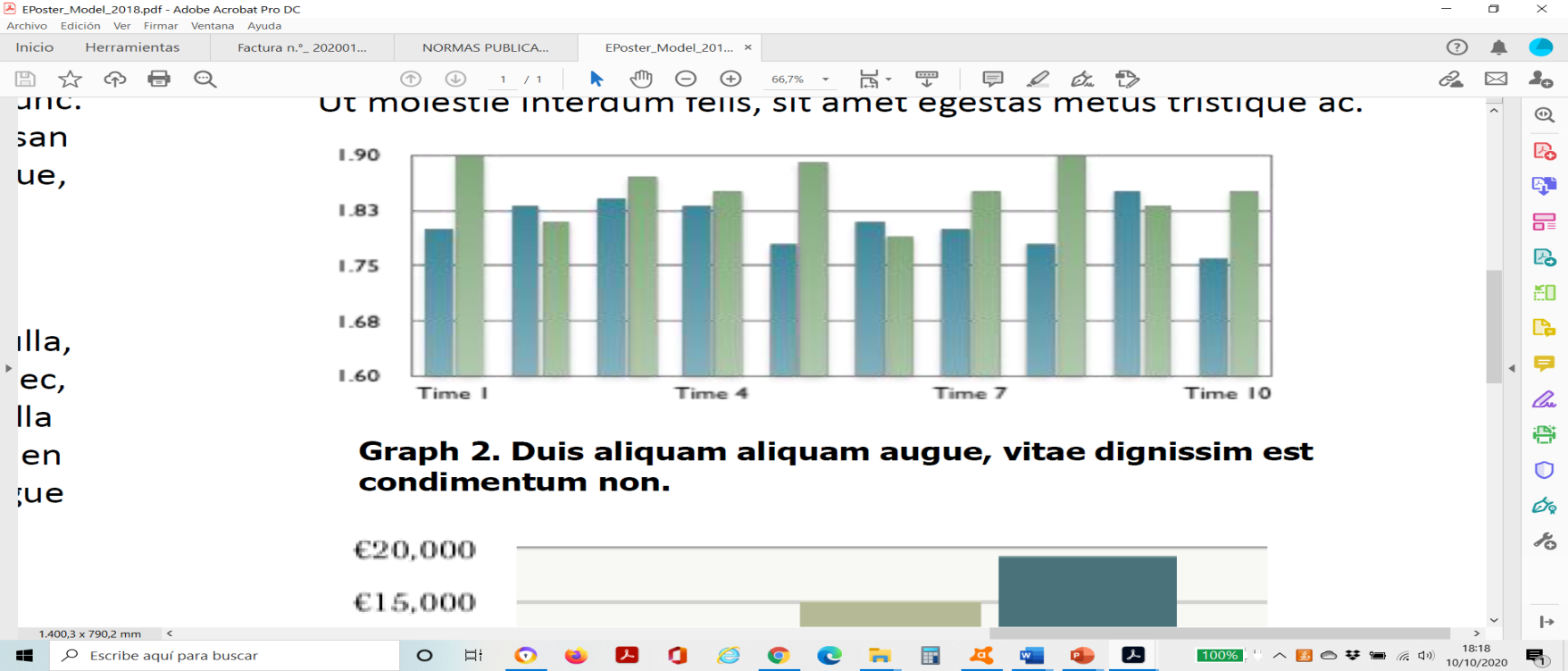 Figura 1. Media de xxxxxxComo limitación del estudio, XXXXXXXXXXXXXXXXXXXXXX.4. CONCLUSIONES1.- La seguridad xxxxxxxxxxxxxxxxxx.2.- Destaca xxxxxxxxxxxxxxxxxxxxxxx.4. REFERENCIAS	Apa 6ª ed    ejemplosGarcía-Tascón, M. (2009). Análisis de la percepción de la satisfacción del clima laboral en las organizaciones deportivas municipales de Castilla La-Mancha (Tesis Doctoral). Universidad de Castilla La-Mancha. Toledo. Recuperado de http://www.investigacionengestiondeportiva.es/Tesis/Tesis_MartaGarciaTascon.pdfVariablesAntesAhora1. xxxxxxxxxxxxxxx7,288,052. xxxxxxxxxxxxxxx7,638,153. xxxxxxxxxxxxxxx 7,768,024. xxxxxxxxxxxxxxx 7,368,24MEDIA xxxxxx7,157,63